Маски«Дикие и домашние животные»Самостоятельная работаПлан работы:выбрать любое животное,проанализировать строение характерных черт строения мордочки,выбрать пластилин нужного цвета,выполнять работу сравнивая с фото.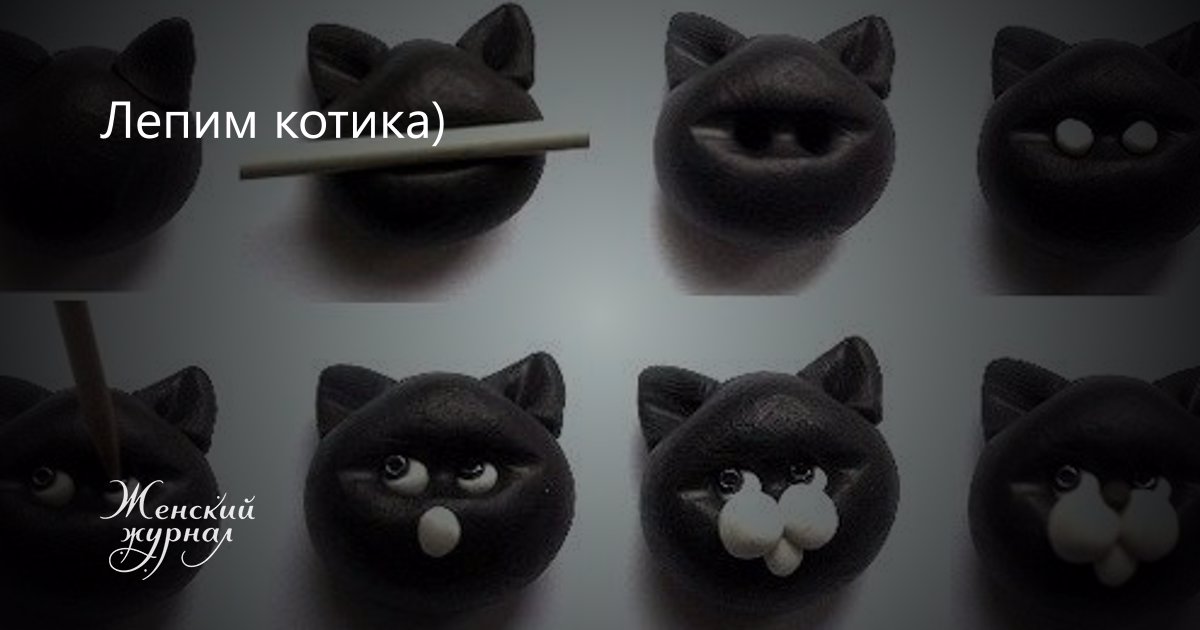 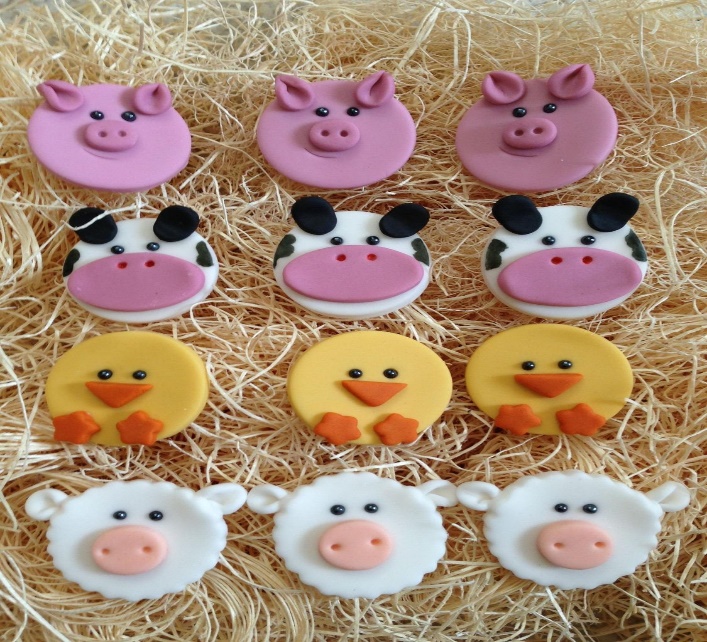 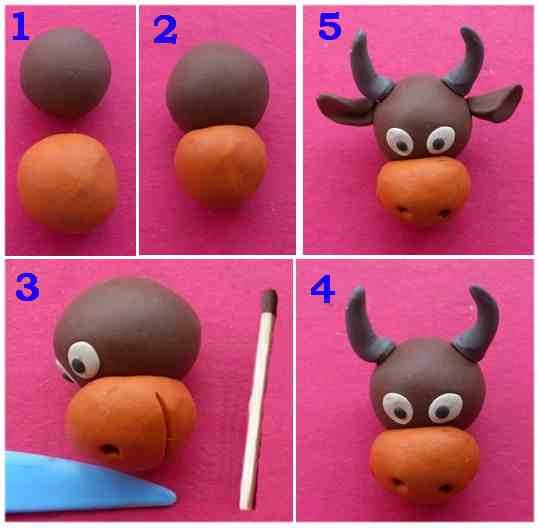 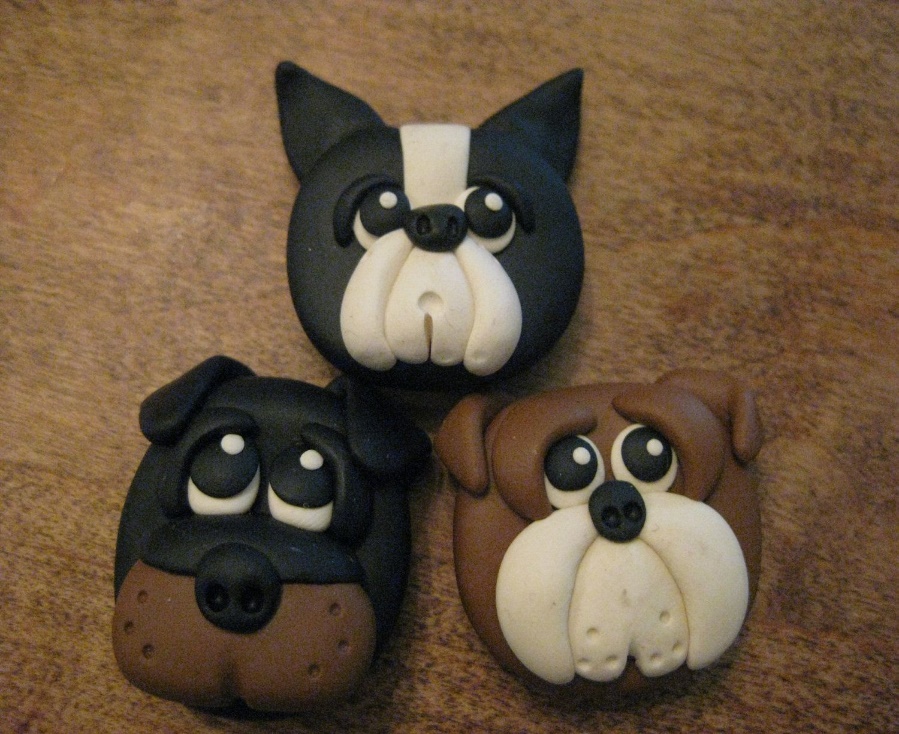 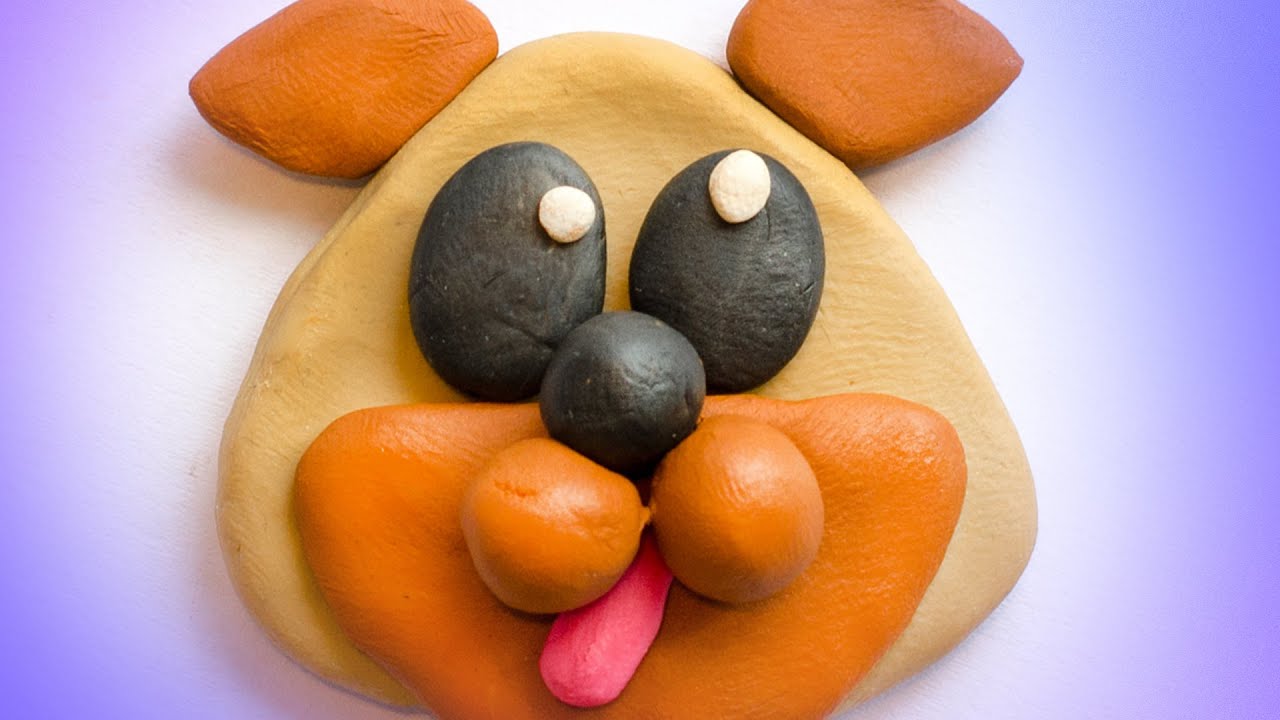 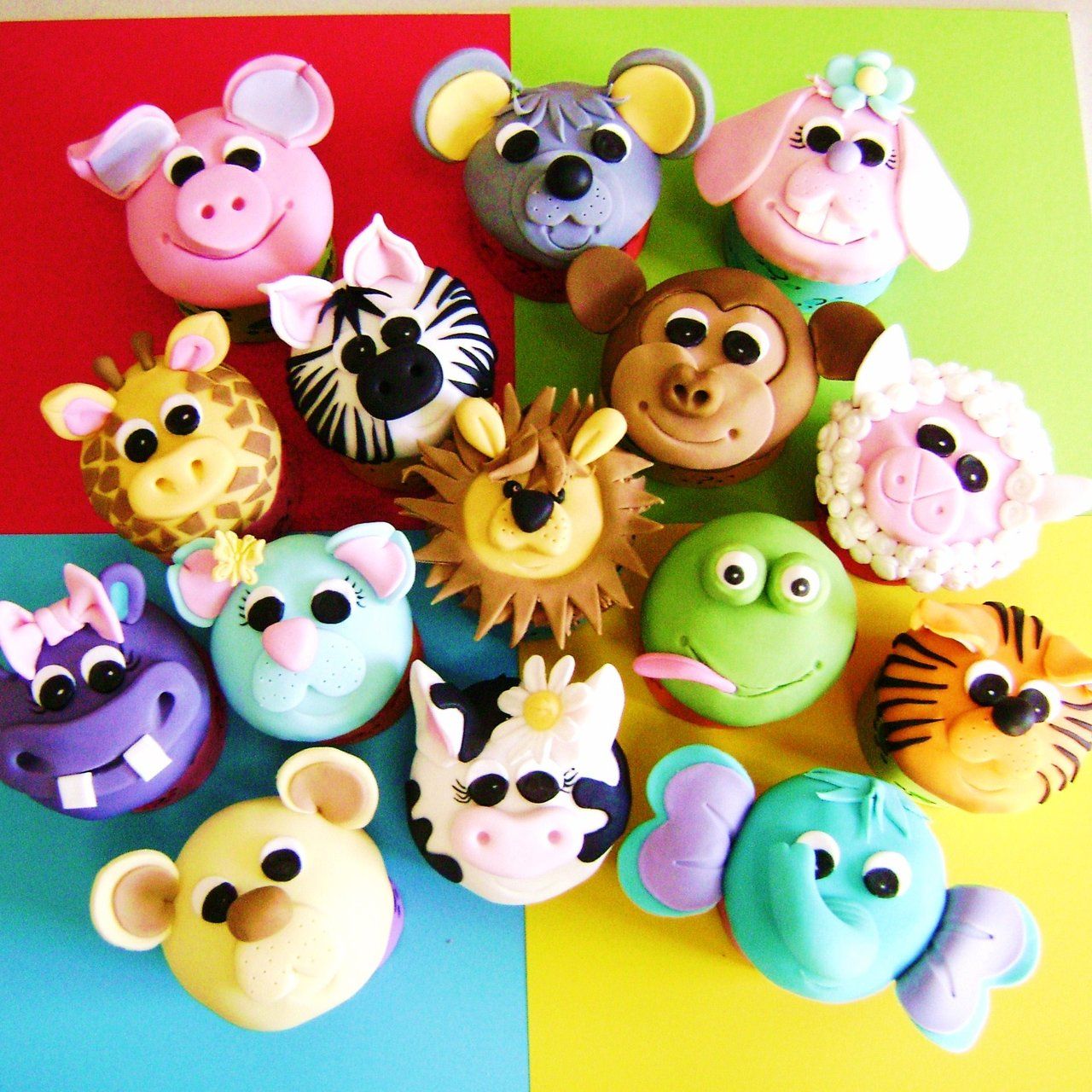 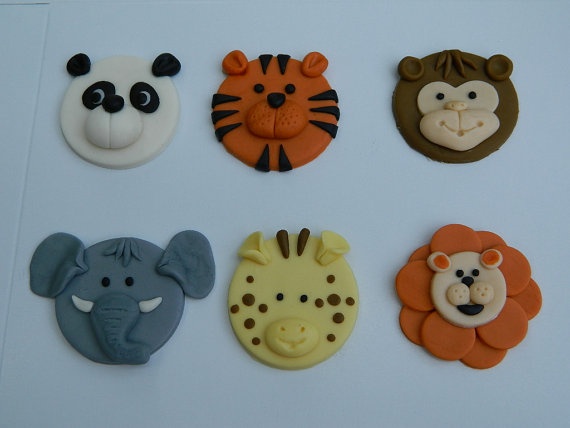 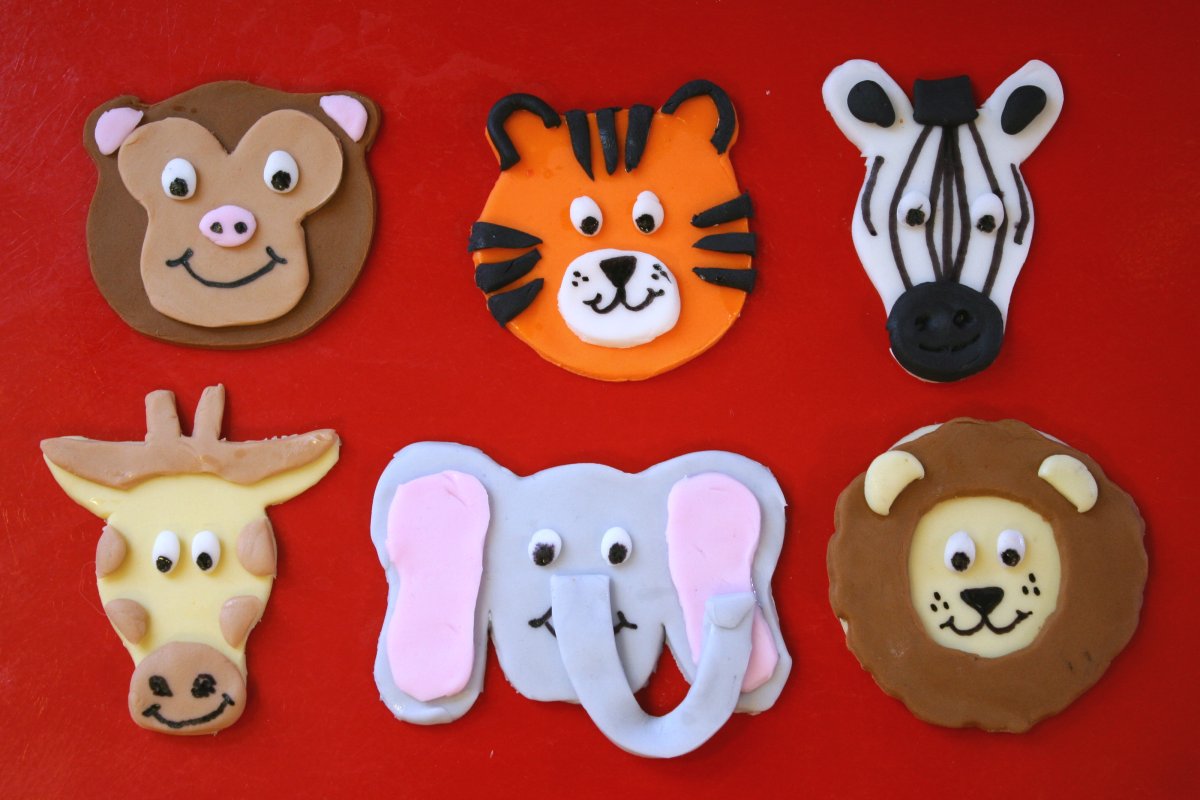 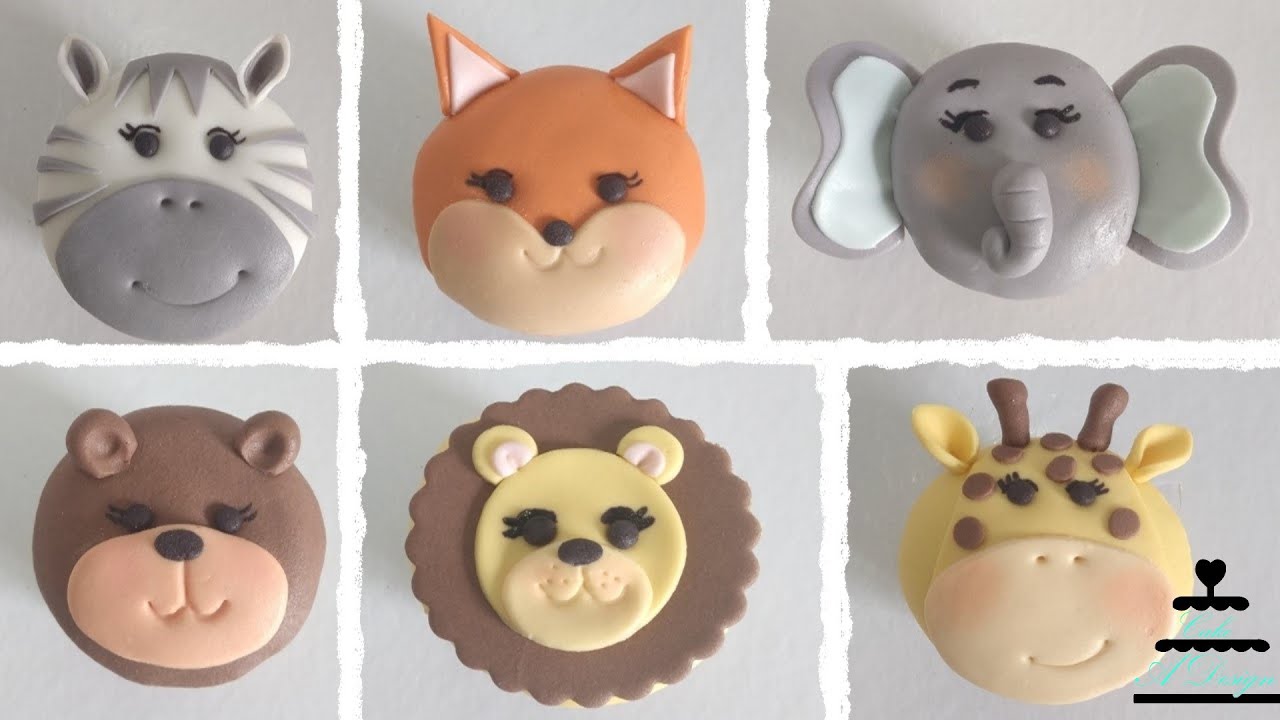 